CONDIŢII GENERALE de contractare pentru prestarea serviciului de distribuţie a gazelor naturaleCONDIŢII GENERALE din 13 mai 2020 de contractare pentru prestarea serviciului de distribuţie a gazelor naturale
Forma sintetică la data 27-Sep-2023. Acest act a fost creat utilizand tehnologia SintAct®-Acte Sintetice. SintAct® şi tehnologia Acte Sintetice sunt mărci inregistrate ale Wolters Kluwer.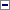 (la data 20-Aug-2020 actul a fost aprobat de Ordinul 78/2020 )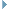 1.Dispoziţii generale1.1.Prezentele condiţii generale completează prevederile Contractului de distribuţie a gazelor naturale încheiat între OSD şi UD şi sunt aplicabile locurilor de consum prevăzute în anexa nr. 1 la contractul-cadru de distribuţie a gazelor naturale.1.2.Distribuţia gazelor naturale se realizează de la punctele de predare/preluare comercială de la intrarea în sistemul de distribuţie a gazelor naturale până la locul/locurile de consum al/ale UD, în condiţiile stipulate în contractul de distribuţie a gazelor naturale.1.3.Cantitatea de gaze naturale, exprimată în unităţi de energie, va fi asigurată de către UD în punctele de predare/preluare comercială de la intrarea în sistemul de distribuţie a gazelor naturale, în condiţii de calitate corespunzătoare reglementărilor în vigoare, urmând să fie distribuită în aceleaşi condiţii la locul/locurile de consum stipulat/stipulate în contract.1.4.În cazul în care se constată o eroare de măsurare a gazelor naturale sau neînregistrarea acesteia, OSD recalculează cantitatea de gaze naturale distribuită la locul/locurile respectiv/respective de consum, conform reglementărilor în vigoare.1.5.În situaţia prevăzută la pct. 1.4, contravaloarea serviciilor de distribuţie aferentă diferenţei dintre cantitatea de gaze naturale recalculată şi cantitatea de gaze naturale decontată, stabilită de către OSD conform reglementărilor în vigoare, se regularizează în factura/facturile lunilor următoare.1.6.Măsurarea cantităţii de gaze naturale distribuite poate fi contestată de către părţi, în mod justificat, pe baza verificării echipamentelor de măsurare/mijloacelor de măsurare.1.7.Definirea şi abrevierea unor termeni utilizaţi în prezentele condiţii generale se fac în anexele nr. 1 şi 2 care fac parte integrală din prezentele condiţii generale.2.Modalitatea de încadrare a locurilor de consum ale clienţilor finali în raport cu categoriile de clienţi2.1.Fiecare loc de consum al clientului final prevăzut în anexa nr. 1 la contractul-cadru de distribuţie a gazelor naturale este încadrat de OSD la care este racordat respectivul loc de consum în una dintre categoriile de clienţi prevăzute în Metodologia de stabilire a tarifelor reglementate pentru serviciile de distribuţie în sectorul gazelor naturale aprobată prin ordin al preşedintelui ANRE, pentru o perioadă determinată de 365 de zile calendaristice, în intervalul 1 ianuarie - 31 decembrie, în funcţie de:2.1. Până la data de 30 iunie 2022, fiecare loc de consum al clientului final prevăzut în anexa nr. 1 la contractul-cadru de distribuţie a gazelor naturale este încadrat de OSD la care este racordat respectivul loc de consum în una dintre categoriile de clienţi prevăzute în Metodologia de stabilire a tarifelor reglementate pentru serviciile de distribuţie în sectorul gazelor naturale, aprobată prin ordin al preşedintelui ANRE, pentru o perioadă determinată de 365 de zile calendaristice, în intervalul 1 ianuarie-31 decembrie, în funcţie de:(la data 24-Dec-2021 punctul 2., subpunctul 2.1.. modificat de Art. II, punctul 1. din Ordinul 139/2021 )a)istoricul de consum înregistrat pentru respectivul loc de consum în anul calendaristic precedent;b)consumul prezumat pentru aparatele de utilizare ale clientului final, în limita debitului maxim instalat aferent locului de consum şi programului de distribuţie pentru respectivul loc de consum, în cazul în care nu există istoric de consum.2.1.1.2.11. Începând cu data de 1 iulie 2022, fiecare loc de consum al clientului final prevăzut în anexa nr. 1 la contractul-cadru de distribuţie a gazelor naturale este încadrat de OSD la care este racordat respectivul loc de consum în una dintre categoriile de clienţi prevăzute în Metodologia de stabilire a tarifelor reglementate pentru serviciile de distribuţie în sectorul gazelor naturale, aprobată prin ordin al preşedintelui ANRE, pentru o perioadă determinată de 365 de zile calendaristice, în intervalul 1 iulie a anului anterior - 30 iunie a anului curent, în funcţie de:a)istoricul de consum înregistrat pentru respectivul loc de consum în perioada 1 iulie a anului anterior - 30 iunie a anului curent;b)consumul prezumat pentru aparatele de utilizare ale clientului final, în limita debitului maxim instalat aferent locului de consum şi programului de distribuţie pentru respectivul loc de consum, în cazul în care nu există istoric de consum.
(la data 24-Dec-2021 punctul 2., subpunctul 2.1.. completat de Art. II, punctul 2. din Ordinul 139/2021 )2.2.Prin derogare de la prevederile pct. 2.1, în cazul în care locul de consum al clientului final trebuie încadrat într-o categorie pentru care OSD nu are aprobat un tarif reglementat, acesta se încadrează în categoria cu cel mai favorabil tarif reglementat dintre cele practicate de OSD pentru SD la care este racordat locul de consum al clientului respectiv, până la data intrării în vigoare a tarifului de distribuţie aprobat prin ordin al preşedintelui ANRE pentru categoria respectivă.2.3.Încadrarea locului de consum al clientului final este modificată de OSD, pe parcursul derulării contractului de distribuţie a gazelor naturale, astfel:2.3. Până la data de 30 iunie 2022, încadrarea locului de consum al clientului final este modificată de OSD, pe parcursul derulării contractului de distribuţie a gazelor naturale, astfel:(la data 24-Dec-2021 punctul 2., subpunctul 2.3.. modificat de Art. II, punctul 3. din Ordinul 139/2021 )a)începând cu luna următoare momentului în care s-a înregistrat depăşirea, pe baza citirii de către OSD a indexului echipamentului de măsurare, în cazul în care, în cadrul intervalului 1 ianuarie - 31 decembrie, consumul înregistrat la locul de consum depăşeşte pragul superior de consum al categoriei în care acesta este încadrat;b)începând cu data de 1 ianuarie, respectiv începând cu prima zi imediat următoare citirii de operator a indexului echipamentului de măsurare pentru o perioadă de 365 de zile calendaristice, în cazul în care, la sfârşitul intervalului 1 ianuarie - 31 decembrie, consumul înregistrat la locul de consum este mai mic decât pragul inferior de consum al categoriei în care acesta este încadrat.2.3.1.2.31. Începând cu data de 1 iulie 2022, încadrarea locului de consum al clientului final este modificată de OSD, pe parcursul derulării contractului de distribuţie a gazelor naturale, astfel:a)începând cu luna următoare momentului în care s-a înregistrat depăşirea, pe baza citirii de către OSD a indexului echipamentului de măsurare, în cazul în care, în cadrul intervalului 1 iulie a anului anterior - 30 iunie a anului curent, consumul înregistrat la locul de consum depăşeşte cantitatea maximă a categoriei în care acesta este încadrat;b)începând cu data de 1 iulie, respectiv începând cu prima zi imediat următoare citirii de operator a indexului echipamentului de măsurare pentru o perioadă de 365 de zile calendaristice, în cazul în care, la sfârşitul intervalului 1 iulie a anului anterior - 30 iunie a anului curent, consumul înregistrat la locul de consum este mai mic decât cantitatea minimă a categoriei în care acesta este încadrat.
(la data 24-Dec-2021 punctul 2., subpunctul 2.3.. completat de Art. II, punctul 4. din Ordinul 139/2021 )2.4.Prin derogare de la prevederile pct. 2.3 lit. a), în cazul locului de consum al clientului final care ar trebui reîncadrat într-o categorie pentru care OSD nu are aprobat un tarif reglementat, OSD modifică încadrarea începând cu data intrării în vigoare a tariful de distribuţie aprobat de ANRE pentru categoria respectivă.2.5.În situaţia prevăzută la pct. 2.4 OSD are obligaţia să solicite ANRE aprobarea tarifului de distribuţie reglementat pentru această categorie de clienţi la prima solicitare de ajustare a venitului reglementat, a venitului reglementat corectat şi calculul tarifelor de distribuţie.2.6.În situaţia în care în cursul unui an calendaristic se stabilesc noi categorii de clienţi, în funcţie de consumul anual de gaze naturale, reîncadrarea locurilor de consum se realizează astfel:a)reîncadrarea lunară în noile categorii de clienţi se realizează pe baza consumului realizat în anul în curs, până la data încadrării în noile categorii de consum;b)reîncadrarea în vechile categorii de consum se realizează pe baza consumului cumulat realizat în perioada anului în curs în care s-au aplicat vechile categorii de consum;c)reîncadrarea anuală a beneficiarilor în raport de categoriile de clienţi se efectuează pe baza consumului realizat în perioada 1 ianuarie - 31 decembrie, în anul introducerii noilor categorii de consum.2.6.Până la data de 30 iunie 2022, în situaţia în care în cursul unui an calendaristic se stabilesc noi categorii de clienţi, în funcţie de consumul anual de gaze naturale, reîncadrarea locurilor de consum în noile categorii se realizează pe baza consumului realizat în anul în curs, până la data încadrării în noile categorii de consum.
(la data 24-Dec-2021 punctul 2., subpunctul 2.6.. modificat de Art. II, punctul 5. din Ordinul 139/2021 )2.6.1.2.61. Începând cu data de 1 iulie 2022, în situaţia în care în cursul unui an calendaristic se stabilesc noi categorii de clienţi, în funcţie de consumul anual de gaze naturale, reîncadrarea locurilor de consum în noile categorii se realizează pe baza consumului realizat în intervalul 1 iulie a anului anterior - 30 iunie a anului în curs, până la data încadrării în noile categorii de consum.
(la data 24-Dec-2021 punctul 2., subpunctul 2.6.. completat de Art. II, punctul 6. din Ordinul 139/2021 )2.7.La introducerea în contract a unui loc de consum nou, ca urmare a schimbării furnizorului, încadrarea acestuia nu se modifică.3.Drepturile OSDOSD are următoarele drepturi:3.1.să încaseze contravaloarea serviciilor de distribuţie a gazelor naturale prestate şi contravaloarea aferentă activităţilor conexe desfăşurate de OSD la solicitarea UD, precum şi a majorărilor de întârziere;3.2.să încaseze contravaloarea facturilor aferente diferenţelor dintre alocări şi cantităţile de gaze naturale distribuite, în conformitate cu prevederile Metodologiei de regularizare a diferenţelor dintre alocări şi cantităţile de gaze naturale distribuite, aprobată prin ordin al preşedintelui ANRE, şi, după caz, majorările de întârziere aferente;3.3.să limiteze prestarea serviciilor de distribuţie a gazelor naturale, atunci când este posibil din punct de vedere tehnic, în următoarele cazuri:a)neachitarea de către UD, la termenele şi în condiţiile stipulate prin contract, a facturii reprezentând contravaloarea serviciilor de distribuţie a gazelor naturale, a facturilor aferente calculului de reîncadrare, a facturilor aferente diferenţelor dintre alocări şi cantităţile de gaze naturale distribuite, a majorărilor de întârziere aferente, a eventualelor daune-interese rezultate din deteriorarea unor instalaţii ale OSD, când acestea se datorează culpei UD, sau a altor obligaţii de plată prevăzute de reglementările în vigoare;a)neachitarea de către UD, la termenele şi în condiţiile stipulate prin contract, a facturii reprezentând contravaloarea serviciilor de distribuţie a gazelor naturale, a facturilor aferente diferenţelor dintre alocări şi cantităţile de gaze naturale distribuite, a majorărilor de întârziere aferente sau a altor obligaţii de plată prevăzute de reglementările în vigoare;
(la data 24-Dec-2021 punctul 3., subpunctul 3.3.., litera A. modificat de Art. II, punctul 7. din Ordinul 139/2021 )b)din dispoziţia operatorului de transport şi de sistem, în conformitate cu reglementările în vigoare.Nivelul presiunii şi al cantităţilor de gaze naturale până la care poate fi realizată limitarea va fi adus la cunoştinţa UD, în baza unui preaviz transmis acestuia cu minimum 3 zile calendaristice înainte de luarea măsurii limitării; în acest caz, nivelul presiunii nu va fi mai mic decât cel al presiunii minime tehnologice stipulat în contractul de distribuţie a gazelor naturale;c)în alte cazuri prevăzute în legislaţia în vigoare;3.4.să întrerupă prestarea serviciilor de distribuţie a gazelor naturale în următoarele cazuri:a)alimentarea de către UD sau de către clienţii finali ai acestuia a unor terţi consumatori sau a altor instalaţii de utilizare decât a celor legal aprobate, constatate de OSD, prin ocolirea echipamentelor de măsurare/mijloacelor de măsurare, alterarea măsurii, deteriorarea echipamentelor de măsurare/mijloacelor de măsurare sau instalaţii improvizate;b)furtului de gaze naturale, definit în conformitate cu prevederile art. 228 din Codul penal aprobat prin Legea nr. 286/2009, cu modificările şi completările ulterioare, constatat de organele competente la un loc de consum prevăzut în contractul de distribuţie a gazelor naturale;c)neprezentarea actelor doveditoare privind asigurarea funcţionării în condiţii tehnice de siguranţă a instalaţiilor de utilizare, în conformitate cu prevederile normativelor tehnice şi ale legislaţiei în vigoare;d)nepermiterea accesului personalului împuternicit al OSD în vederea verificării debitului maxim instalat faţă de debitul aprobat;e)atunci când UD sau clienţii finali ai acestuia nu permit accesul liber al personalului împuternicit al OSD, pe baza unei înştiinţări scrise transmise de OSD, în scopul montării, înlocuirii, verificării sau citirii echipamentelor de măsurare/mijloacelor de măsurare ori al verificării sau remedierii defecţiunilor intervenite la instalaţiile/aparatele/echipamentele OSD, când acestea se află pe proprietatea UD sau a clienţilor finali ai acestuia;f)în cazul în care UD sau clienţii finali ai acestuia nu permit accesul liber al OSD la zonele de siguranţă şi de protecţie ale SD, în conformitate cu un program convenit de părţi sau ori de câte ori OSD consideră necesar;g)nerespectarea de către UD sau de către clienţii finali ai acestuia a limitelor zonelor de protecţie şi de siguranţă ale instalaţiilor OSD, conform legislaţiei în vigoare;h)forţa majoră sau starea de necesitate - când se periclitează viaţa ori sănătatea oamenilor sau integritatea bunurilor materiale, cu anunţarea prealabilă a dispecerilor sistemelor afectate şi, după caz, a clienţilor finali;i)neachitarea de către UD, la termenele şi în condiţiile stipulate prin contract, a facturii reprezentând contravaloarea serviciilor de distribuţie a gazelor naturale, a facturilor aferente calculului de reîncadrare, a facturilor aferente diferenţelor dintre alocări şi cantităţile de gaze naturale distribuite, a majorărilor de întârziere aferente, a eventualelor daune-interese rezultate din deteriorarea unor instalaţii ale OSD, când acestea se datorează culpei UD sau clienţilor finali ai acestuia, sau a altor obligaţii de plată prevăzute de reglementările în vigoare;i)neachitarea de către UD, la termenele şi în condiţiile stipulate prin contract, a facturii reprezentând contravaloarea serviciilor de distribuţie a gazelor naturale, a facturilor aferente diferenţelor dintre alocări şi cantităţile de gaze naturale distribuite, a majorărilor de întârziere aferente sau a altor obligaţii de plată prevăzute de reglementările în vigoare;
(la data 24-Dec-2021 punctul 3., subpunctul 3.4.., litera I. modificat de Art. II, punctul 8. din Ordinul 139/2021 )j)din dispoziţia operatorului de transport şi de sistem, în conformitate cu reglementările în vigoare;k)pentru perioada necesară remedierii defecţiunilor la sistemul de distribuţie a gazelor naturale sau pentru perioada necesară efectuării lucrărilor de întreţinere;l)neasigurarea condiţiilor de calitate prevăzute de normele tehnice aplicabile, pentru cantităţile de gaze naturale puse la dispoziţie de UD la intrarea în sistemul de distribuţie;m)neasigurarea de către UD a cantităţilor de gaze naturale care urmează a fi distribuite;n)neîndeplinirea obligaţiei UD de a reconstitui garanţia financiară, conform prevederilor art. 11 alin. (6) din contractul-cadru de distribuţie a gazelor naturale;n)neîndeplinirea obligaţiei UD de a reconstitui garanţia financiară, conform prevederilor art. 112 alin. (4) din contractul-cadru de distribuţie a gazelor naturale;
(la data 20-Jul-2020 punctul 3., subpunctul 3.4.., litera N. modificat de Art. IV, punctul 5. din Ordinul 145/2020 )o)în alte cazuri prevăzute de legislaţia în vigoare;3.5.să solicite furnizorului sau clientului final, după caz, plata tarifului pentru prestarea activităţii de întrerupere/limitare/reluare a alimentării cu gaze naturale;3.6.să aibă acces la echipamentele de măsurare/mijloacele de măsurare a volumelor de gaze naturale distribuite şi la aparatele utilizate pentru determinarea puterii calorifice superioare a gazelor naturale distribuite, amplasate pe proprietatea clientului final, care servesc la decontarea cantităţilor de gaze naturale distribuite, în vederea verificării periodice, pe bază de program convenit de părţi sau ori de câte ori este necesar.3.7.să refuze punerea în funcţiune a instalaţiei de utilizare a gazelor naturale pentru locurile de consum noi pentru care nu a fost solicitată încheierea unui contract de distribuţie a gazelor naturale.
(la data 24-Dec-2021 punctul 3., subpunctul 3.6.. completat de Art. II, punctul 9. din Ordinul 139/2021 )4.Obligaţiile OSDOSD are următoarele obligaţii:a)să factureze lunar UD contravaloarea serviciilor de distribuţie a gazelor naturale şi a celorlalte servicii prestate la solicitarea UD, care nu sunt cuprinse în tariful de distribuţie;b)să emită şi să transmită UD facturile aferente diferenţelor dintre alocări şi cantităţile de gaze naturale distribuite, în conformitate cu prevederile Metodologiei de regularizare a diferenţelor dintre alocări şi cantităţile de gaze naturale distribuite, aprobată prin ordin al preşedintelui ANRE;c)să achite integral şi la termen contravaloarea facturilor emise de UD aferente diferenţelor dintre alocări şi cantităţile de gaze naturale măsurate şi, după caz, majorările de întârziere aferente;d)să transmită furnizorului datele de măsurare în vederea decontării cantităţii de gaze naturale furnizate clienţilor finali;d1)să transmită, în termen de maximum 8 zile lucrătoare de la data încetării contractului, indexul echipamentului de măsurare pentru decontarea finală;d2)să utilizeze la calculul facturii emise pentru serviciul de distribuţie, în situaţia în care nu efectuează citirea, indexurile autocitite de către clienţii finali, transmise de către aceştia sau puse la dispoziţie de către UD;
(la data 24-Dec-2021 punctul 4., litera D. completat de Art. II, punctul 10. din Ordinul 139/2021 )e)să precizeze pe factura emisă data întreruperii/limitării/reluării prestării serviciilor de distribuţie, rezilierii contractului, precum şi cota majorărilor de întârziere percepute ca efect al neachitării contravalorii serviciilor de distribuţie;f)să presteze serviciile de distribuţie a gazelor naturale în condiţii de siguranţă şi calitate, în conformitate cu reglementările în vigoare;g)să utilizeze datele primite de la UD conform prevederilor pct. 6 lit. e) pentru estimarea şi alocarea cantităţilor de gaze naturale consumate de către clienţii finali din portofoliul UD;h)să limiteze sau, după caz, să întrerupă prestarea serviciilor de distribuţie a gazelor naturale, pentru timpul necesar remedierii avariilor apărute în SD, cu anunţarea prealabilă a dispecerilor sistemelor afectate şi, după caz, a UD, reluarea acestora urmând să se facă imediat după înlăturarea cauzelor ce au determinat întreruperea;i)să verifice şi să întreţină periodic echipamentele de măsurare/mijloacele de măsurare a gazelor naturale, precum şi aparatele utilizate pentru determinarea puterii calorifice superioare a gazelor naturale distribuite la termenele stabilite prin reglementările/metodologiile în vigoare sau ori de câte ori este necesar; OSD va suporta toate cheltuielile operaţiunilor de înlocuire/reparare a echipamentelor de măsurare/mijloacelor de măsurare a gazelor naturale, precum şi a aparatelor utilizate pentru determinarea puterii calorifice superioare a gazelor naturale distribuite, aflate în proprietatea OSD, cu excepţia situaţiilor în care deteriorarea constatată la acestea se datorează UD, clienţilor finali ai acestuia sau unui terţ;j)să suporte cheltuielile aferente verificării metrologice, expertizei metrologice şi ale operaţiunilor aferente acestora, în cazul în care sesizarea UD sau a clienţilor finali ai acestuia, cu privire la funcţionarea echipamentelor de măsurare/mijloacelor de măsurare se dovedeşte întemeiată; în situaţia în care echipamentele de măsurare/mijloacele de măsurare sunt defecte, OSD este obligat să asigure, pe cheltuiala proprie, măsurarea cantităţilor de gaze cu echipamente de măsurare/mijloace de măsurare conform prevederilor regulamentului de măsurare aprobat prin ordin al preşedintelui ANRE;k)să răspundă la/să soluţioneze reclamaţiile UD la termenele prevăzute de legislaţia în vigoare;l)să asigure parametrii de debit şi de presiune ai gazelor naturale distribuite;m)să permită UD accesul la echipamentele de măsurare/mijloacele de măsurare utilizate la decontare, în vederea citirii acestora, în conformitate cu reglementările în vigoare;n)să notifice UD intenţia de limitare sau de întrerupere programată a livrării gazelor naturale şi durata acesteia/cazurile de limitare sau de întrerupere a livrării gazelor naturale, cu excepţia următoarelor situaţii:(i)nepermiterea accesului personalului împuternicit al OSD, în baza programului convenit de părţi, pentru a monta, a înlocui, a verifica sau a citi echipamentele de măsurare ori pentru a verifica şi a remedia defecţiunile intervenite la instalaţiile exploatate de OSD, când acestea se află pe proprietatea UD/clienţilor finali ai UD;(ii)în cazul intervenţiei asupra unui sistem din sectorul gazelor naturale, inclusiv asupra unei instalaţii de utilizare, care pune în pericol siguranţa alimentării cu gaze naturale;(iii)intervenţia UD sau a clienţilor finali ai acestuia la staţia/postul de reglare-măsurare;(iv)depăşirea capacităţii tehnice aprobate pentru fiecare loc de consum;(v)furtul de gaze naturale constatat de organele competente;(vi)alimentarea de către UD sau de către clienţii finali ai acestuia a unor terţi consumatori/utilizarea gazelor naturale pentru alte instalaţii de utilizare decât cele aprobate;o)în condiţiile permiterii accesului de către UD sau de către clienţii finali ai acestuia, să reia prestarea serviciilor de distribuţie a gazelor naturale către UD, în termen de maximum 24 de ore de la data încetării motivelor întreruperii sau, după caz, de la data la care OSD este informat cu privire la încetarea motivului întreruperii, cu excepţia următoarelor situaţii:(i)încetarea valabilităţii contractului de distribuţie a gazelor naturale;(ii)furtului de gaze naturale constatat de organele competente;p)să recalculeze consumul de gaze naturale, atunci când se constată defectarea echipamentelor de măsurare/mijloacelor de măsurare, în conformitate cu modul de recalculare a consumului de gaze naturale ca urmare a defectării aparatelor de măsură, potrivit reglementărilor în vigoare, precum şi în situaţia în care se constată defectarea aparatelor de determinare a puterii calorifice superioare a gazelor naturale distribuite, în conformitate cu legislaţia în vigoare;q)să anunţe UD, în maximum 3 ore de la informare, cu privire la dispoziţia operatorului de transport şi de sistem privind limitarea sau întreruperea livrării, în situaţii de disfuncţionalitate/periclitare a siguranţei în cadrul Sistemului naţional de transport al gazelor naturale;r)să pună la dispoziţia UD lista şi tarifele aferente activităţilor conexe celei de operare a sistemului de distribuţie a gazelor naturale care pot fi prestate şi care nu sunt cuprinse în tariful de distribuţie perceput în baza contractului de distribuţie a gazelor naturale;s)să întrerupă sau să limiteze prestarea serviciilor de distribuţie a gazelor naturale, la solicitarea scrisă a UD, cu respectarea prevederilor legale în vigoare; în acest caz, UD va preciza locul/locurile de consum unde solicită limitarea/întreruperea prestării serviciilor de distribuţie;t)să notifice UD orice schimbare a datelor sale de identificare avute în vedere la data semnării contractului de distribuţie a gazelor naturale.ţ)în cazul locurilor noi de consum, să programeze punerea în funcţiune a instalaţiei de utilizare a gazelor naturale numai dacă pentru respectivele locuri de consum există încheiat contract de distribuţie a gazelor naturale.
(la data 24-Dec-2021 punctul 4., litera T. completat de Art. II, punctul 11. din Ordinul 139/2021 )5.Drepturile UDUD are următoarele drepturi:a)să încaseze contravaloarea diferenţelor dintre alocări şi cantităţile de gaze naturale distribuite în conformitate cu prevederile Metodologiei de regularizare a diferenţelor dintre alocări şi cantităţile de gaze naturale distribuite, aprobată prin ordin al preşedintelui ANRE, şi, după caz, majorările de întârziere aferente;b)să aibă acces, în condiţiile legii, la echipamentele de măsurare/mijloacele de măsurare utilizate la decontare şi aflate în incinta OSD, în prezenţa personalului împuternicit al acestuia;c)să conteste în mod justificat datele privind cantităţile de gaze naturale, exprimate în unităţi de energie, distribuite de către OSD şi măsurate la locul/locurile de consum prevăzute în contractul de distribuţie a gazelor naturale;d)să solicite OSD întreruperea distribuţiei gazelor naturale, printr-o notificare transmisă acestuia cu minimum 3 zile calendaristice înainte de data întreruperii, precizând totodată şi data reluării serviciului de distribuţie;e)să solicite prestarea altor servicii care nu sunt cuprinse în tariful de distribuţie perceput în baza contractului de distribuţie a gazelor naturale.6.Obligaţiile UDUD are următoarele obligaţii:a)să achite integral şi la termen contravaloarea serviciilor de distribuţie prestate, inclusiv a diferenţelor calculate ca urmare a reîncadrării, a contravalorii aferente activităţilor conexe desfăşurate de OSD la solicitarea UD şi, după caz, majorările de întârziere aferente;a)să achite integral şi la termen contravaloarea serviciilor de distribuţie prestate şi, după caz, majorările de întârziere aferente;
(la data 24-Dec-2021 punctul 6., litera A. modificat de Art. II, punctul 12. din Ordinul 139/2021 )b)să achite integral şi la termen contravaloarea facturilor emise de OSD aferente diferenţelor dintre alocări şi cantităţile de gaze naturale distribuite în conformitate cu prevederile Metodologiei de regularizare a diferenţelor dintre alocări şi cantităţile de gaze naturale distribuite, aprobată prin ordin al preşedintelui ANRE, şi, după caz, majorările de întârziere aferente;c)să emită şi să transmită OSD facturile aferente diferenţelor dintre alocări şi cantităţile de gaze naturale distribuite, în conformitate cu prevederile Metodologiei de regularizare a diferenţelor dintre alocări şi cantităţile de gaze naturale distribuite, aprobată prin ordin al preşedintelui ANRE, în situaţia în care UD are şi calitatea de UR;d)să asigure cantităţile de gaze naturale exprimate în unităţi de energie, ce urmează a fi distribuite;e)să transmită OSD, în situaţia în care UD are şi calitatea de UR, până cel târziu în ziua gazieră D-1 ora 04,30, nominalizarea/renominalizarea confirmată de OTS pentru ziua gazieră D, defalcat, pentru clienţii finali din portofoliu la care citirea echipamentelor de măsurare/mijloacelor de măsurare se face zilnic, respectiv pentru clienţii finali din portofoliu la care citirea echipamentelor de măsurare/mijloacelor de măsurare nu se face zilnic;f)să sesizeze imediat OSD în legătură cu orice defecţiune pe care o constată în funcţionarea echipamentelor de măsurare/mijloacelor de măsurare la locul/locurile de consum prevăzute în contractul de distribuţie a gazelor naturale şi să asigure accesul împuternicitului OSD la acestea;g)să solicite OSD luarea de măsuri pentru remedierea defecţiunilor constatate la instalaţiile operate de OSD situate în incinta UD sau a clienţilor finali ai acestuia;h)să solicite OSD întreruperea distribuţiei gazelor naturale, în cazul în care întreruperea este legată de funcţionarea în condiţii de siguranţă a instalaţiilor;i)să nu depăşească capacitatea rezervată;j)să notifice OSD orice schimbare a datelor sale de identificare avute în vedere la data semnării contractului.k)să utilizeze în comunicarea cu OSD portalul de comunicare pus la dispoziţie de către OSD, pentru procesele pentru care au fost implementate astfel de modalităţi de comunicare a datelor.
(la data 24-Dec-2021 punctul 6., litera J. completat de Art. II, punctul 13. din Ordinul 139/2021 )7.Notificări7.1.Părţile sunt obligate ca pe parcursul derulării prezentului contract să îşi notifice reciproc, în scris, la adresa/sediul, numerele de fax sau adresa de e-mail menţionate în preambulul prezentului contract, orice modificare a circumstanţelor avute în vedere la data semnării acestuia, cu condiţia existenţei unei confirmări de primire.7.2.Termenul de notificare este de maximum 5 zile calendaristice de la data producerii modificării de circumstanţe, dacă prin prezentul contract nu se prevede alt termen.7.3.În cazul în care notificarea se trimite prin poştă, aceasta va fi transmisă cu confirmare de primire şi se consideră primită de destinatar la data menţionată de oficiul poştal primitor pe această confirmare.7.4.Dacă notificarea se transmite prin fax sau e-mail, aceasta se consideră primită cel târziu în prima zi lucrătoare după cea în care a fost expediată, dacă primirea a avut loc după ora 15,00 a zilei de primire.7.5.Notificările verbale nu se iau în considerare de niciuna dintre părţi dacă nu sunt confirmate prin intermediul uneia dintre modalităţile prevăzute la pct. 7.3 şi 7.4.7.6.Pentru schimbul de mesaje electronice, precum şi pentru accesarea platformelor informatice puse la dispoziţie de OSD, datele de contact sunt următoarele:..................................................................................................8.Clauza de confidenţialitate8.1.Părţile nu vor transmite informaţiile confidenţiale obţinute din derularea prezentului contract unor persoane neautorizate să primească astfel de informaţii. Fac excepţie următoarele cazuri:a)se obţine consimţământul scris al părţii ale cărei interese pot fi afectate prin diseminarea informaţiei;b)informaţia este deja publică;c)partea este obligată sau are permisiunea de a divulga informaţia în scopul respectării prevederilor legale în vigoare;d)informaţia trebuie transmisă în cursul îndeplinirii normale a activităţilor care constituie obiectul contractului.8.2.Prevederile prezentului articol vor rămâne în vigoare o perioadă de cinci ani de la încetarea raporturilor contractuale.9.Forţa majoră/Cazul fortuit9.1.Forţa majoră este acel eveniment extern, imprevizibil, absolut invincibil şi inevitabil, care exonerează părţile de răspundere, în condiţiile art. 1.351 din Codul civil.9.2.În cazul în care forţa majoră nu încetează în termen de 30 de zile calendaristice, părţile au dreptul să solicite încetarea de plin drept a contractului, fără ca vreuna dintre ele să aibă dreptul de a pretinde recuperarea prejudiciului.9.3.Partea care invocă forţa majoră are obligaţia să o aducă la cunoştinţa celeilalte părţi, în scris, prin notificare în maximum 5 zile de la apariţie, iar dovada forţei majore se va comunica în maximum 30 de zile de la apariţie.9.4.Cazul fortuit este un eveniment care nu poate fi prevăzut şi nici împiedicat de către partea care ar fi fost chemată să răspundă dacă evenimentul nu s-ar fi produs.9.5.Părţile sunt exonerate de răspundere atunci când executarea unei obligaţii a devenit imposibilă datorită unor circumstanţe care nu îi sunt imputabile părţii care trebuia să o îndeplinească.10.Alte clauze10.1.În situaţia în care contractul de distribuţie a gazelor naturale este încheiat cu clientul final, în calitate de UD, se încheie convenţia multipartită între OSD, clientul final şi furnizorul/furnizorii care asigură furnizarea gazelor naturale la respectivul loc de consum, în conformitate cu prevederile Regulamentului privind furnizarea gazelor naturale la clienţii finali, aprobat prin Ordinul preşedintelui Autorităţii Naţionale de Reglementare în Domeniul Energiei nr. 29/2016, cu modificările ulterioare.10.2.Convenţia multipartită prevăzută la pct. 10.1 se anexează la contractul de distribuţie a gazelor naturale, devenind anexa nr. 3.-****-ANEXA nr. 1: DEFINIREA UNOR TERMENIDEFINIREA UNOR TERMENI- capacitate rezervată - capacitatea pe care operatorul sistemului de distribuţie se obligă să o ţină la dispoziţia utilizatorului sistemului de distribuţie în orice moment pe perioada de valabilitate a contractului, fiind stabilită în funcţie de cantitatea maximă solicitată de utilizatorul sistemului de distribuţie şi acceptată de operatorul sistemului de distribuţie pentru a fi vehiculată prin sistemul de distribuţie într-o oră; este exprimată în unităţi de energie/oră;- presiune minimă tehnologică - presiunea minimă necesară, în regim de limitare la clientul final, destinată menţinerii în funcţiune, în condiţii de siguranţă, numai a acelor echipamente şi instalaţii impuse tehnologic pentru a evita pierderi de producţie nerecuperabile, comunicată de UD.ANEXA nr. 2: ABREVIEREA UNOR TERMENIABREVIEREA UNOR TERMENIANRE - Autoritatea Naţională de Reglementare în Domeniul Energiei;CLC - codul locului de consum;OSD - operator al sistemului de distribuţie a gazelor naturale;OTS - operator de transport şi de sistem;SD - sistem de distribuţie a gazelor naturale;UD - utilizator al sistemului de distribuţie a gazelor naturale;UR - utilizator al reţelei.Publicat în Monitorul Oficial cu numărul 430 din data de 22 mai 2020
Forma sintetică la data 27-Sep-2023. Acest act a fost creat utilizand tehnologia SintAct®-Acte Sintetice. SintAct® şi tehnologia Acte Sintetice sunt mărci inregistrate ale Wolters Kluwer.Publicat în Monitorul Oficial cu numărul 430 din data de 22 mai 2020
Forma sintetică la data 27-Sep-2023. Acest act a fost creat utilizand tehnologia SintAct®-Acte Sintetice. SintAct® şi tehnologia Acte Sintetice sunt mărci inregistrate ale Wolters Kluwer.